Gestores de correo.Un Gestor de correos electrónicos es un programa que nos va a permitir, como su nombre indica, gestionar o trabajar con diferentes cuentas de correo electrónico a la vez.Por tanto, desde este programa, podremos configurar varias cuentas de correo electrónico y revisarlas, contestar e-mails, etc., sin necesidad de acceder a la web de cada una de nuestras cuentas de correo electrónico, como Hotmail, Gmail, Yahoo!Ventajas:Hay una gran comunidad de desarrolladores, la cual es una gran ventaja porque podemos encontrar una gran documentación para resolver nuestras dudas. Actualización del contenido y el mantenimiento: la actualización de nuestros datos o productos lo podemos realizar nosotros mismos, dado su sencillez. Están estructuradas en módulos y extensiones: desde la mejora del SEO, el control del spam, newsletter, encuestas o añadir un nuevo método de pago para nuestra tienda.Cada cierto tiempo los desarrolladores van mejorando la plataforma, con  lo cual, se irán crean nuevas actualizaciones y funcionalidades. Desventajas:Tenemos que preocuparnos de realizar el mantenimiento, actualizaciones, funcionalidades, etc. y sobre todo de los problemas de seguridad ya que los CMS son más propensos a sufrir estos ataques sino están actualizados.Menor Flexibilidad: con el software libre no podemos hacer lo que nos dé la gana aunque este sea muy elástico, ya que estamos siempre encasillados a la estructura propia del CMS, todo lo contrario si hacemos un desarrollo a medida en lo que si podemos realizar los que nos dé la gana. Otro punto es el código fuente que se genera (código sucio), esto quiere decir que es más pesado y menos optimizado, posicionamiento web, etc…  que un desarrollo a medida. 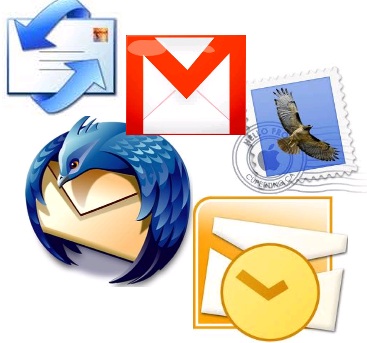 